https://cgon.rospotrebnadzor.ru/naseleniyu/vaktsinatsiya/dopolnitelnaya-informatsiya-o-vaktsinatsii/vakcinaciya-ot-grippa-i-covid-19/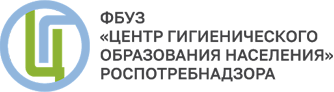 ВАКЦИНАЦИЯ ОТ ГРИППА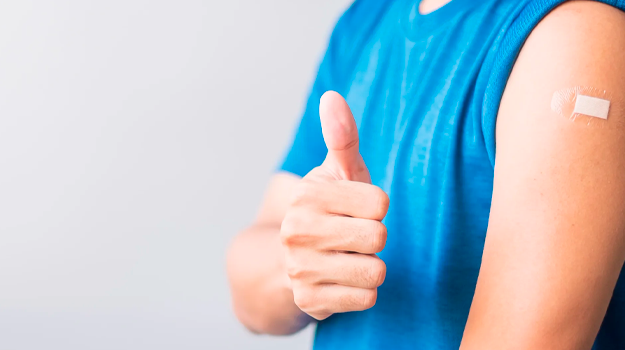 Близится осень, а значит, сезонный подъем заболеваемости гриппом. Очень важно вовремя «запастись» иммунитетом и сделать необходимые прививки.В России сезон гриппа начинается примерно в ноябре-декабре.Нельзя недооценивать грипп. Это не просто острая вирусная респираторная инфекция (ОРВИ) дыхательных путей. Грипп очень заразен, способен к молниеносному и глобальному распространению, протекает тяжелее остальных вирусных респираторных инфекций и имеет наибольшее число осложнений.Говоря о вакцинации, часто вспоминают про коллективный иммунитет. Он формируется в популяции, когда значительная доля населения имеет иммунитет к инфекции в результате вакцинации или естественно перенесенного заболевания. В таких условиях прерывается передача инфекции и снижается уровень носительства возбудителя. Для формирования коллективного иммунитета путем иммунизации, как наиболее безопасного метода, необходимо достигать целевых показателей охвата вакцинацией населения.В соответствии с постановлением Роспотребнадзора от 21 июня 2023 года «О мероприятиях по профилактике гриппа, острых респираторных вирусных инфекций и новой коронавирусной инфекции (COVID-19) в эпидемическом сезоне 2023-2024 гг.» необходимо привить от гриппа не менее 60% населения России и не менее 75% лиц, относящихся к группам риска. Это и есть те целевые показатели охвата вакцинации.В рамках прививочной кампании против гриппа в осенний период 2023 года планируется привить не менее 60% населения.Существуют неспецифические методы профилактики гриппа:мыть руки или обрабатывать их антисептиками (профилактика контактного пути передачи через поверхности),не трогать грязными руками лицо, особенно глаза, нос или рот,оставаться дома, в случае появления первых симптомов острой респираторной инфекции во избежании распространения заболевания среди окружающих,использовать маски в общественных местах.Здоровый образ жизни малоэффективен в предупреждении заболевания гриппом, но действенен в отношении хронических заболеваний, которые отягощают течение гриппа.Для инфекций, передающихся воздушно-капельным путем, к которым относится грипп, наиболее эффективная мера профилактики — вакцинация.А теперь — несколько фактов про вакцинацию от гриппа.Вакцинация от гриппа — наиболее эффективный способ профилактики. Это официальная позиция всех мировых экспертов в области здоровья!Вакцина обеспечивает защиту от тех видов вируса гриппа, которые являются наиболее актуальными в данном эпидемическом сезоне. Она специально моделируется таким образом и каждый год разная.Введение в организм вакцины от гриппа не может вызвать заражение гриппом.Вакцинация показана всем группам населения, начиная с шестимесячного возраста и до глубокой старости.Иммунитет от гриппа формируется в течение 2-4 недель и сохраняется в течение 1 года. Поэтому необходимо прививаться ежегодно.Сделанные вовремя прививки от гриппа позволят чувствовать себя в безопасности.Берегите себя и будьте здоровы!Используемая литература:Постановление Главного государственного санитарного врача РФ от 21.06.2023 N 9 "О мероприятиях по профилактике гриппа, острых респираторных вирусных инфекций и новой коронавирусной инфекции (COVID-19) в эпидемическом сезоне 2023 - 2024 годов"Вакцинация для всех: пособие для родителей/ С.В. Ильина, Л.С. Намазова-Баранова, А.А. Баранов; Союз педиатров России. - Москва: Педиатръ, 2017 - 240с.